PLNT3140 INTRODUCTORY CYTOGENETICS    October 2023Karyotype Lab AssignmentName (ID#) email: Joe Shlobotnik (01234567) shlobj@myumanitoba.caThis assignment is worth 30% of the lab grade.
Due date: November 10, 20231. Annotated Chromosomes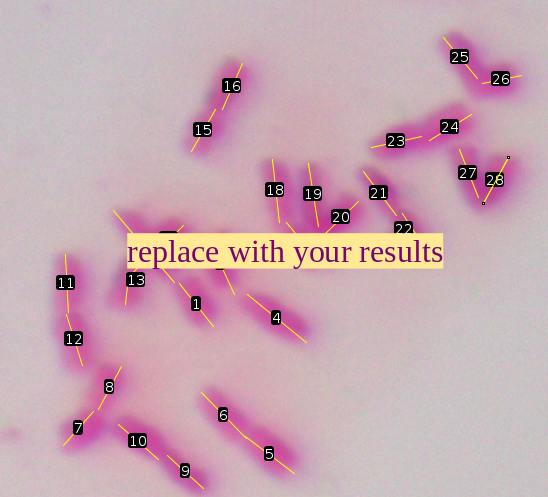 2. Karyotype Results3. Ideogram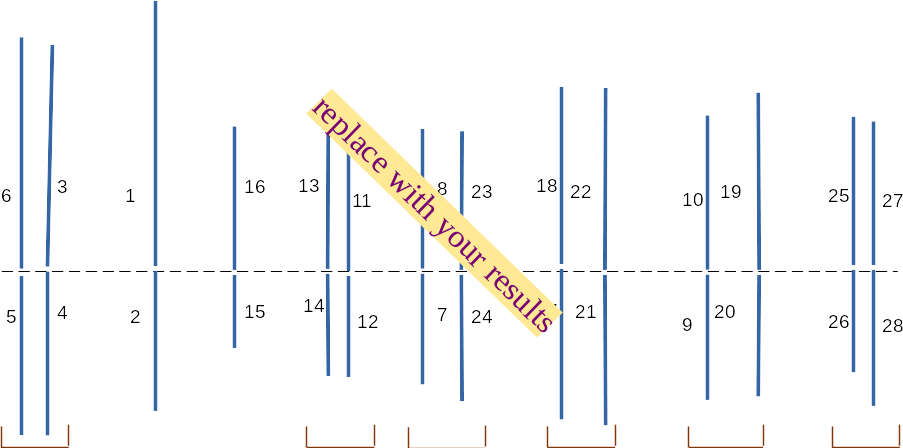 sll/slength (µM)13.23.25.41.78.625.433.93.94.41.18.244.453.53.53.71.07.263.772.62.62.81.15.482.892.82.83.11.15.9103.1113.33.13.31.16.4123.1133.22.33.21.45.4142.3152.82.82.91.05.7162.9173.13.13.71.26.8183.7193.72.63.71.46.3202.6213.23.23.91.27.1223.9232.92.82.91.05.8242.8253.12.33.11.35.4262.3273.03.03.01.06.0283.0